. Севастополь, ул. Новикова, 14  т. +7 (8692) 630085, т/ф. +7 (8692) 631696  e-mail:balakcovetsv@mail.ru____________________________________________________________________________________________________________________________ПОСТАНОВЛЕНИЕСовета Балаклавского муниципального округа города Севастополя II созыва «12» «03» 2020 г.                                     № 1/С                                     г. СевастопольО созыве тридцать третьей сессии Совета Балаклавского муниципального округа города Севастополя II созываРуководствуясь Конституцией РФ, Федеральным законом от 06.10.2003              № 131-ФЗ «Об общих принципах организации местного самоуправления в Российской Федерации», Законом города Севастополя от 30.12.2014 № 102-ЗС «Об организации местного самоуправления в городе Севастополе», на основании Устава внутригородского муниципального образования города Севастополя Балаклавского муниципального округа и Регламента Совета Балаклавского муниципального округа: Созвать тридцать третью сессию Совета Балаклавского муниципального округа города Севастополя II созыва на 20.03.2020 г. в 14.00.Местом проведения заседания тридцать третьей сессии Совета Балаклавского муниципального округа города Севастополя II созыва определить кабинет № 2 (кабинет Главы ВМО Балаклавский МО), расположенный в административном здании по адресу: 299042, г. Севастополь, ул. Новикова, 14.Вынести на рассмотрение тридцать третьей сессии Совета Балаклавского муниципального округа города Севастополя II созыва следующие вопросы:3.1. Об утверждении плана работы Совета Балаклавского муниципального округа на 2020 год.3.2. О внесении изменений в решение Совета Балаклавского муниципального округа от 25.12.2019 № 32с-2-198 «О бюджете внутригородского муниципального образования города Севастополя Балаклавский муниципальный округ на 2020 год и плановый период 2021 и 2022 годов».3.3. О внесении изменений в решение Совета Балаклавского муниципального округа от 10.11.2017 № 12с-1-83 «Об установлении границ территории, где предполагается осуществление территориального общественного самоуправления «Высоты Карагач».3.4. Об исключении границ территории, где планировалось осуществление территориального общественного самоуправления «Массив».3.5. О внесении изменений в решение Совета Балаклавского муниципального округа от 02.08.2019 № 27с-2-174 «Об установлении границ территории, где предполагается осуществление территориального общественного самоуправления «Икар-1».3.6. Об установлении границ территории, где предполагается осуществление территориального общественного самоуправления «Садовод Фиолента».Поручить исполнительному аппарату местной администрации ВМО Балаклавского МО осуществить организационные мероприятия по подготовке и проведению тридцать третьей сессии Совета Балаклавского муниципального округа города Севастополя II созыва.Настоящее постановление опубликовать на официальном сайте внутригородского муниципального образования города Севастополя Балаклавский муниципальный округ и обнародовать на информационном стенде ВМО Балаклавский МО.Настоящее постановление вступает в силу после его опубликования (обнародования).Контроль за исполнением настоящего постановления оставляю за собой.Глава ВМО Балаклавский МО, исполняющий полномочия председателя Совета								Е.А. Бабошкин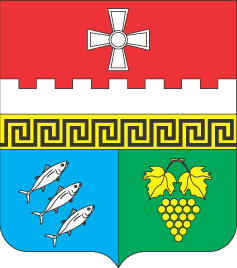 Внутригородское муниципальное образование Балаклавский муниципальный округ (ВМО Балаклавский МО) 